До Директора на СУ „Св.Св.Кирил и Методий“гр.СредецЗАЯВЛЕНИЕот ……………………………………………………..ул. ………………………………………………….гр. …………………………тел…………………………………………….         Уважаема госпожо Директор,   Желая детето ми ………………………………………………………………………….., дата на раждане ……………………, адрес………………………………………………….да бъде записано в ……..клас в  СУ „Св.Св.Кирил и Методий“ гр.Средец   Във връзка с представено Заявление за признаване на документ за завършен период , етап, клас на училищно обучение от училища от чужди държави и получена Заповед на директора на СУ „Св.Св.Кирил и Методий“ гр.Средец за признаване на завършен клас , съгласно чл. 107 , ал. 3 от Наредба 11 от 1 септември 2016 г. за оценяване на резултатите от обучението на учениците,  желая детето ми да бъде записано в …. клас на СУ „Св.Св.Кирил и Методий“ гр.СредецС уважение : ………………………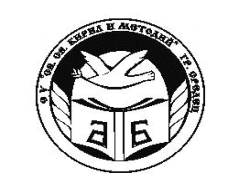 МИНИСТЕРСТВО  НА  ОБРАЗОВАНИЕТО  И НАУКАТАСУ „Св.св.Кирил и Методий” гр. Средец, обл.Бургасул. „В.Коларов” 168    тел./факс 05551/ 31-60-директор; 36-02- ЗДУД;36-65- канцелария; eл.поща- sou_sredec@ abv.bg; sait: http://susredets.org/